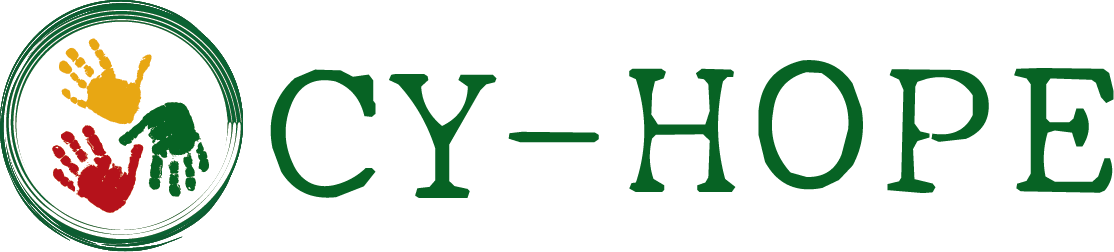 Summer Backpack Buddy ScheduleBelow are the locations to pick up foodFor Questions please call 713-466-4673Mondays 9:30AM-11:30AM                                                     Mondays 9AM–2PMJune 3 – Aug 19                                                                            June 10 – July 19Foundry United Methodist Church                                          Campbell Middle School8350 Jones Rd                                                                               11415 Bobcat Rd.Houston, TX 77065                                                                       Houston, TX 77064713-937-9388                                                                                281-517-2111Wednesdays 9AM-11AM                                                            Wednesdays 10AM-2PMJune 5 – Aug 21                                                                              June 5 – Aug 21Foundry United Methodist Church                                           Houston First Church Of God10203 Fry Rd.                                                                                14400 Northwest Fwy.Cypress, TX 77433                                                                        Houston, TX 77040713-937-9388                                                                                713-460-0104AREA FOOD PANTRIES:     Houston Northwest Community Center                                            Cy Fair Helping Hands     1600 Rippling Water Dr                                                                          7510 Cherry Park Dr. Ste G     Houston, 77084                                                                                        Houston 77095     281-599-8536                                                                                           281-858-1222   					Cypress Assistance Ministries11202 Huffmeister Rd.Houston 77065281-955-7684